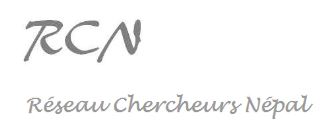 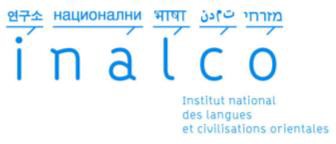 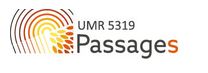 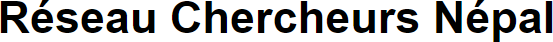 Intervention Journées 2023
« Récits, convictions, héro∙ïne∙s »Ce document doit être retourné par mail avant le 31 mars 2023 (minuit) à l’adresse suivante : recherche.nepal@gmail.comNOM Prénom : 	Statut : 	Institution(S) : 	Titre de l’intervention : 																								Description de l’intervention (300 mots max.) :Besoins particuliers (en ligne/anglais) : Mots-Clés* (5 max.) [ex : Réseaux sociaux / Possession / Ethnicité / Tamang / Religion] :* les mots-clés permettront de grouper les intervenant∙e∙s par thématiques. http://reseauchercheursnepal.fr/Réseau Chercheur Népal – Institut national des langues et civilisations orientales (INALCO) 65 Rue des Grands Moulins, 75013 Paris 